ЧЕРКАСЬКА ОБЛАСНА РАДАГОЛОВАР О З П О Р Я Д Ж Е Н Н Я02.11.2022                                                                                          № 316-рПро нагородження Почесноюграмотою Черкаської обласної радиВідповідно до статті 55 Закону України «Про місцеве самоврядування
в Україні», рішення обласної ради від 25.03.2016 № 4-32/VІІ «Про Почесну грамоту Черкаської обласної ради» (зі змінами):1. Нагородити Почесною грамотою Черкаської обласної ради:за вагомий внесок у вирішення питань соціального захисту населення регіону, високий професіоналізм та з нагоди Дня працівника соціальної сфери:2. Контроль за виконанням розпорядження покласти на заступника керуючого справами, начальника загального відділу виконавчого апарату обласної ради ГОРНУ Н.В. і відділ організаційного забезпечення ради та взаємодії з депутатами виконавчого апарату обласної ради.Голова		А. ПІДГОРНИЙБОГУСЛАВЕЦЬВіталіну Миколаївну–головного спеціаліста сектору № 8 відділу призначення та перерахунку соціальних виплат управління соціальної допомоги та компенсаційних виплат департаменту соціальної політики Черкаської міської ради;БРОВКОНаталію Миколаївну–начальника відділу соціального моніторингу Центру по нарахуванню та здійсненню соціальних виплат;ГУЛЕВАТУГанну Юріївну–інспектора з кадрів сектору кадрової та юридичної роботи Звенигородського будинку-інтернату для інвалідів та престарілих;МІЗЕНОВУСвітлану Валентинівну–начальника відділу соціальних гарантій управління соціальних гарантій, виплат та пільг Департаменту соціального захисту населення Черкаської обласної державної адміністрації;ПРОЦІВОксану Сергіївну–організатора культурно-дозвіллєвої діяльності Ротмістрівського будинку-інтернату для громадян похилого віку та інвалідів;СОЛТУСЕНКООльгу Олександрівну–головного спеціаліста відділу координації надання соціальних послуг управління праці та соціального захисту населення Уманської міської ради.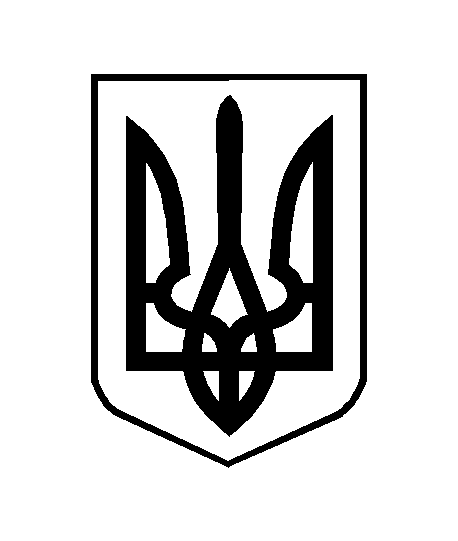 